Light Duty Request Formrequests a light-dutyaccomodation to address the following work restrictions.●●In addition, I have attached medical documentation to support this request. Signature:  	Date:  	Attach documentation here.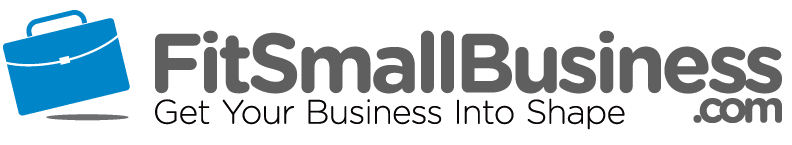 